
дифференциация «к – г»Задачи: учить различать звуки и буквы «Г – К»; развивать фонематический слух, внимание, навыки грамотного письма; воспитывать положительное отношение к учению.Оборудование: демонстрационные буквы; кассы букв; звуковые символы; предметные картинки; простые и цветные карандаши.Ход урокаI. Организационный момент.Чтение слов в разном темпе.ГОЛ 		    ГУСИ 		КОЛОС 		ГРУСТИТГОРА 	    УТКИ 		ГОЛОС 		ГАЛДИТКОРА 	    КУРЫ 		ГОЛОВА 		ГОВОРИТКОЗА 	    ГУБЫ 		КОРОВА 		КРИЧИТII. Проверка домашнего задания.Ученики по одному выходят к доске и записывают слова в 2 столбика: в один столбик – слова с буквой «Д», во второй – с буквой «Т».– Подчеркните парные согласные.III. Введение в тему.– Какую тему изучаем? (Звонкие и глухие согласные.)– Как отличить звонкий согласный от глухого согласного?– Какие парные согласные мы уже изучили?– Вспомните и скажите, что делали в начале урока.– Как вы думаете, о каких звуках и буквах будем сегодня говорить?– Сегодня будем изучать «Г – К».– Чем похожи звуки?– Чем отличаются?– Звук [г], который произносится с голосом, называется звонким, а звук [к], который произносится без голоса, только с шумом, называется глухим.– Отыщите в кассах букв букву, обозначающую звуки [г], [г’]. Прочтите ее.– Отыщите в кассах букв букву, обозначающую звуки [к], [к’]. Прочтите ее.– Кто может сказать, какие буквы будем сегодня писать на минутке чистописания?– Почему вы так решили?Минутка чистописанияIV. Изучение нового материала.1. Работа с предметными картинками.Учитель демонстрирует предметные картинки с изображением коней, волка, окна, гриба, ноги, иглы, книги.•  Назвать, что нарисовано.•  Определение позиции звука.•  Звукобуквенный анализ слов.•  Запись слов в тетрадь.•  Подчеркивание парной согласной.– Какой  из  парных  звуков и букв «Г – К» является звонким? А какой – глухим?2. Игра «Все слова со звуком…».Составить рассказ, в котором все слова должны содержать звук [г] – первый вариант; второй вариант – звук [к]. Физкультминутка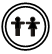 Учитель  произносит  слова,  в  названии  которых  встречаются звуки [г] – [к].– Если вы услышите в произнесенном мною слове звуки [г], [г’] – вы приседаете и встаете. Если услышите слово со звуками [к], [к’] – вы поднимаете и опускаете руки.Икра, игра, голова, корова, голос, гуси, рука, нога, горка, дуга, капуста, дорога, камень, газета, ветка, радуга, катер, корабль.V. Закрепление.1. Игра «Добавь слоги, чтобы получились слова».ГА 			КАДУ.. 		РУ..НО.. 		..ПУСТА..ЗЕТА 		ВЕТ..2. Игра «Забей гол».– Вставьте буквы «г» или «к».ТАН.. 		ОВРА.. 		КУЛА..САПО.. 		БЕРЕ.. 		КРУ..ГОЛ 		    ГУСИ 		КОЛОС 		ГРУСТИТГОРА 	    УТКИ 		ГОЛОС 		ГАЛДИТКОРА 	    КУРЫ 		ГОЛОВА 		ГОВОРИТКОЗА 	    ГУБЫ 		КОРОВА 		КРИЧИТГОЛ 		    ГУСИ 		КОЛОС 		ГРУСТИТГОРА 	    УТКИ 		ГОЛОС 		ГАЛДИТКОРА 	    КУРЫ 		ГОЛОВА 		ГОВОРИТКОЗА 	    ГУБЫ 		КОРОВА 		КРИЧИТГОЛ 		    ГУСИ 		КОЛОС 		ГРУСТИТГОРА 	    УТКИ 		ГОЛОС 		ГАЛДИТКОРА 	    КУРЫ 		ГОЛОВА 		ГОВОРИТКОЗА 	    ГУБЫ 		КОРОВА 		КРИЧИТГОЛ 		    ГУСИ 		КОЛОС 		ГРУСТИТГОРА 	    УТКИ 		ГОЛОС 		ГАЛДИТКОРА 	    КУРЫ 		ГОЛОВА 		ГОВОРИТКОЗА 	    ГУБЫ 		КОРОВА 		КРИЧИТ